RMTTF MeetingWednesday, February 1st, 20231:30 PMWebEx onlyRMTTF MEETING NOTESDebbie opened the meeting, welcomed everyone and proceeded with reading the Antitrust Admonition.Introductions:Sheri Wiegand		TXU/VistraJordan Troublefield	ERCOTAmy Sue Stirland	LP&LDiana Rehfeldt		TNMPArt Deller		ERCOTEric Lotter		Grid MonitorKathy Scott		CenterPointDebbie McKeever	ONCORMonica Jones		CenterPointTomas Fernandez	NRGMelinda Earnest	AEP TexasEric Broach		GexaSheri Wiegand		VistraAgenda ReviewDebbie reviewed the agenda. Meeting Minutes Meeting notes from the last meeting were presented for comment.  No comments/corrections, therefore, were approved.ERCOT Learning Management System (LMS) Statistics  The numbers were provided today by Art Deller, Manager of Training for ERCOT that were update to date 1/31/23.   LMS STATS AS OF 1/31/23TX SET Training PresentersDebbie went over Texas SET presenters if we need to make change. Kathy mentioned that Monica and Melinda took Jim Lee’s responsibilities.MVI – Monica JonesSwitch – Melinda EarnestTX SET In Person Training Plan for 2023Tomas asked if we will do a dry run in April. Amy (LP&L) and team will be on via WebEx for practice run.  Team decided presenters will be in person in April.April 12th – Austin – ERCOT bldg. be in room at 11 AM start dry run at 12:30 PMApril 13th – Austin – RMTTF meetingGoals 2023 and Accomplishments 2022Debbie went over 2022 Accomplishments and 2023 Goals.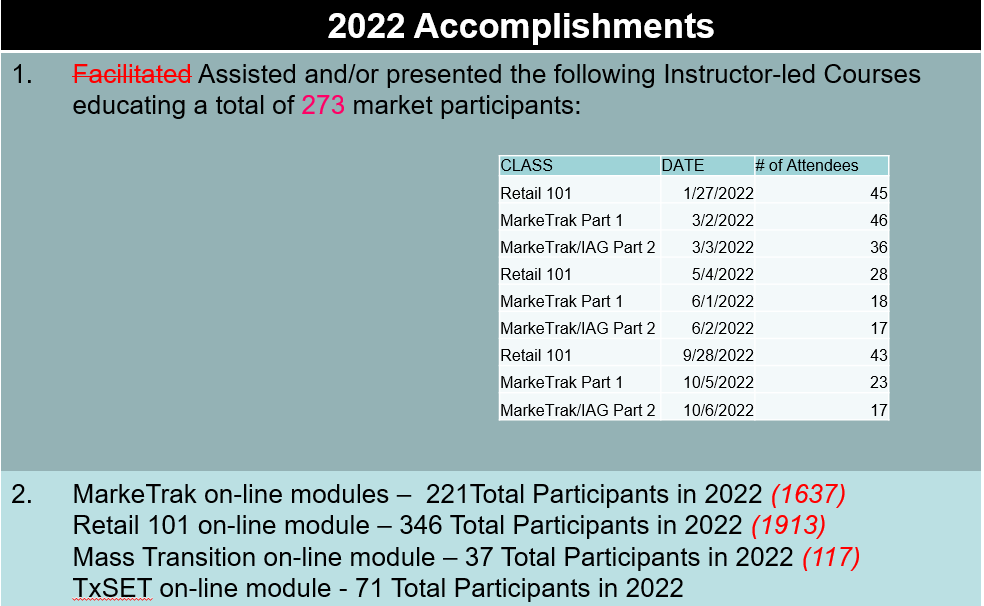 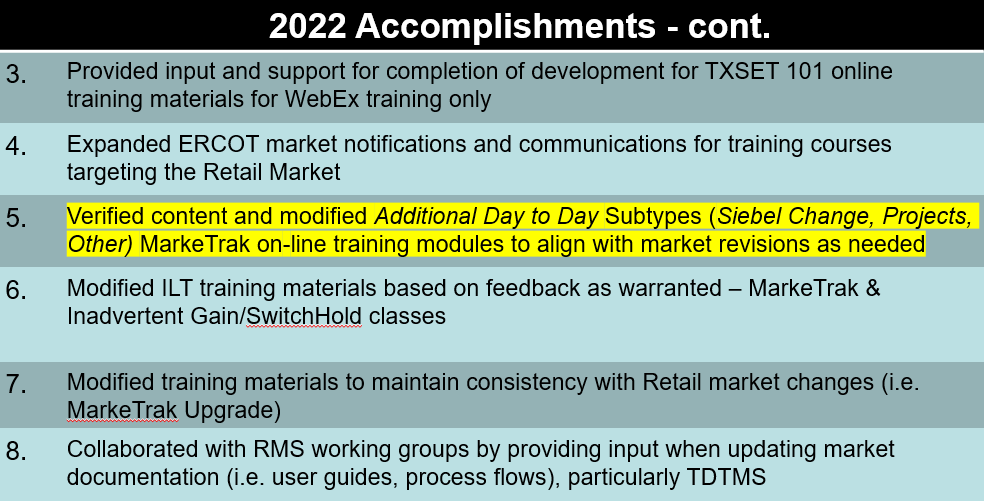 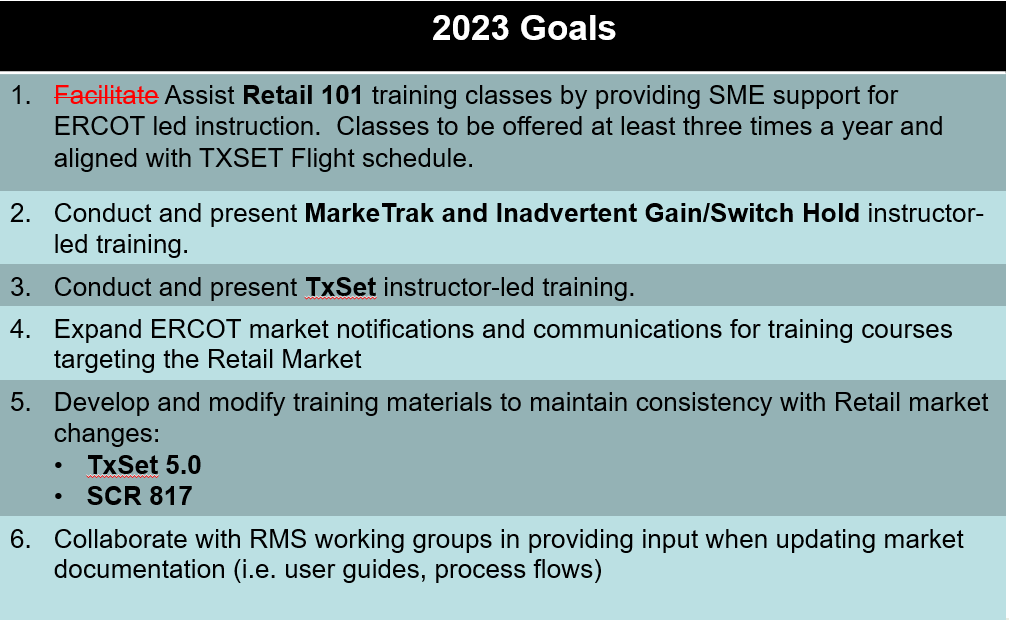 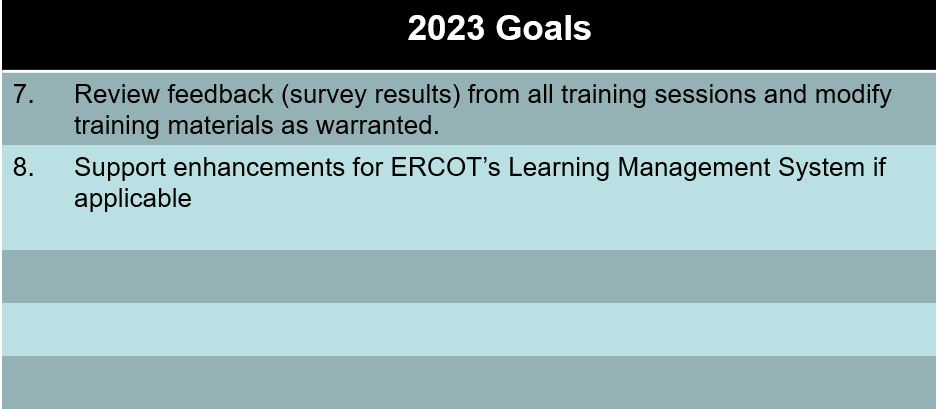 Debbie asked Sheri about Day to Day Subtypes.  Sheri mentioned RMGRR170, we need to add comment into module.  Debbie will review content.Tomas To Do:  Bulk Insert and IAG/IALTomas mentioned that one our goals should be to update/verify training materials to make sure that it is in accordance of Inadvertents and Bulk Inserts.Debbie asked if we can update Day 2 slide deck. Sheri suggested we add a new slides for the following reasons: Invalid Use of the IAG Process (effective 1/1/2023).  PowerPoint slide 37Completion Timeline for Customer Rescission (SCR815) PowerPoint Slide 47Bulk Inserts may only be used for submission of multiple IAGs for the same customer or in cases when a system processing issue occurred only with proper notification. PowerPoint Slide 64Debbie asks about escalations emails if they will be sent. Sheri advises that yes, emails will be sent to Rolodex contacts.  Tomas updated slides 68 and 69 with new screen shots.  Sheri states PowerPoint Slides 87 and 88 are the new escalation process in regards to Identity Theft.Kathy reviewed the MarkeTrak Online Modules for Admin and Rolodex match SCR815 changes that went in Dec and confirmed all were updated.Tomas updated Day 2 and provided new slide deck to Art to be posted.  TX SET PowerPointTomas went over TX SET PowerPoint.New screen shots for the following slides will be needed: Governing Documents	24	Tomas updated	303233	Tomas updatedWorking Group35 	Tomas updated36Transactions43	Updated to reflect 4.0AMIS Portal94	TX SET Training Group Exercise116 	Tomas updated117	Tomas updatedAppendix120	update links121	update links122	updated123	Update links Guides / Examples124	Update links Guides / Examples125	Update links Guides / Examples126	Updated added Contact ERCOT Client Relations for a full list of requirements127	Update links 1st and 3rd items128	Update link129	Update linksAgenda Items for the next RMTTF meeting:Review TX SET PowerPointReview online modules Usage/Billing and Bulk InsertLMS WBT StatsIn ProgressCompleteTotalMT YTD62329MT All Time55911071666Retail 101 YTD361551Retail 101 All Time13036611964Mass Tran YTD033Mass Tran All Time4674120Texas SET YTD549Texas SET All Time473380